SAFETY DATA SHEET 	Section 1. IDENTIFICATION 	Product IdentifierProduct Name	Venom™Other means of IdentificationProduct Code Recommended Use Recommended RestrictionsVM04, VM08, VM16Pipe Thread Sealant. None Known.ManufacturerCompany Name	Fedpro an FPC International companyAddress	4520 Richmond RoadCleveland OH 44128Telephone	1-800-846-7325Emergency Telephone Number:	Call Chemtrec at 1-800-424-9300Section 2. HAZARDS IDENTIFICATIONClassification:PHYSICAL STATE:	LiquidSignal Word:	Warning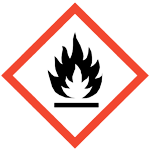 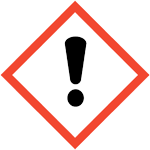 Hazard Statements:H226 - Flammable liquid and vapor. H302 – Harmful if swallowed.H319 – Causes serious eye irritationH317 – May cause an allergic skin reactionPrecautionary Statements:Venom™Prevention:	P210 – Keep away heat, sparks, open flames, and hot surfaces. No smoking.P261 – Avoid breathing dust/fume/gas/mist/vapors/spray.P272 – Contaminated clothing should not be allowed out of the workplace.Response:	P305 + P351 + P338 – IF IN EYES: Rinse cautiously with water for several minutes. Remove contact lenses, if present and easy to do. Continue rinsing.P301 + P331 + P310 – IF SWALLOWED: Do NOT induce vomiting. Immediately call POISON CENTER or doctor/physician.P337 + P313–If eye irritation persists: Get medical advice/attention.P332 + P313 – If skin irritation or rash occurs: Get medical advice/attention.Disposal:	P501- Dispose of contents/container to an approved waste disposal plant.Other Hazards:	Toxic to aquatic life with long lasting effects.Unknown Acute Toxicity:	2% of the mixture consists of ingredient(s) of unknown toxicity.Section 3. COMPOSITION/INFORMATION ON INGREDIENTSSection 4. FIRST AID MEASURESFirst Aid Measures:Eye Contact	Rinse thoroughly with plenty of water, for 15 minutes. Remove contact lenses, if present and easy to do. Continue rinsing. Get medical advice/attention.Skin Contact	If skin irritation occurs, rinse affected area with water. If skin irritation or rash occurs: Get medical advice/attention.Inhalation	Remove to fresh air. If signs/symptoms continue, get medical attention. Give oxygen or artificial respiration as needed.IngestionVenom™ Do NOT induce vomiting Get medical attention immediately. Rinse mouth with water. Never give anything by mouth to an unconscious individual.Most Important Symptoms and effects:Symptoms	Direct contact with eyes may cause temporary irritation.Do NOT ingest.Section 5. FIRE-FIGHTING MEASURESSuitable Extinguishing Media:	Use foam, dry chemical, carbon dioxide or water fog.Unsuitable Extinguishing Media:	Not determined.Specific Hazards Arising from the Chemical:Carbon oxides expected to be the primary hazardous combustion product.Protective Equipment and Precautions for Firefighters:As in any fire, wear self-contained breathing apparatus and other protective clothing. (approved or equivalent) and full protective gear.Section 6. ACCIDENTAL RELEASE MEASURES_ Personal Precautions, Protective Equipment and Emergency Procedures:Personal Precautions:	Use personal protective equipment as required. Keep unnecessary personnel away. Methods and Material for Containment and Cleaning Up:Methods for Containment:	Prevent further leakage or spillage if safe to do so. Methods for Clean-Up:	Keep in suitable, closed containers for disposal. 	Section 7. HANDLING AND STORAGE 	Precautions for Safe Handling:Advice on Safe Handling:	Avoid breathing vapors or mists. Contaminated work-clothing should not be allowed out ofthe workplace.Venom™Conditions for Safe Storage, including Any Incompatibilities:Storage Conditions:	Keep containers tightly closed in a dry, cool and well-ventilated place.Do not store near heat, sparks, or open flames. KEEP OUT OF REACH OF CHILDREN.Incompatible Materials:	None known based on information supplied.Section 8. EXPOSURE CONTROLS/PERSONAL PROTECTIONExposure Guidelines:Appropriate Engineering Controls:Engineering Controls:	Apply technical measures to comply with the occupational exposure limits.Individual Protection Measures, such as Personal Protective Equipment:Eye/Face Protection:	Avoid contact with eyes.Skin and Body Protection:	No protective equipment is needed under normal use conditions.Respiratory Protection:	Ensure adequate ventilation, especially in confined areas. If confined in poorly ventilated areas use NIOSH/MSHAGeneral Hygiene Considerations:	Handle in accordance with good industrial hygiene and safety practice. Wash exposed areasthoroughly before eating, drinking, smoking or leaving work area. Launder contaminated clothing before reusing.Section 9. PHYSICAL AND CHEMICAL PROPERTIESInformation on Basic Physical and Chemical Properties   Flash Point			   98F (37C) Closed Cup.Evaporation Rate	Not determined.Flammability (Solid, Gas)	n/a-liquidUpper Flammability Limit	Not determined.Lower Flammability Limit	Not determined.Vapor Pressure	Not determined.Vapor Density	Not determined.Specific Gravity	1.44Water Solubility	None.Solubility in other Solvents	Not determined.Partition Coefficient(n-octanol/water)	Not determined.Auto-ignition Temperature	Not determined.Decomposition Temperature	Not determined.Kinematic Viscosity	Not determined.Explosive Properties	Not determined.Oxidizing Properties	Not determinedSection 10. STABILITY AND REACTIVITY._______________________________________________________________________________________________________________Reactivity:	Not reactive under normal conditions.Chemical Stability:	Stable under recommended storage conditions.Possibility of Hazardous Reactions:	None under normal processing.Conditions to Avoid:	Keep out of reach of children.Incompatible Materials:	None known.Hazardous Decomposition Products:	Oxides of carbon.________________________________________________________________________________________________________________Section 11. TOXICOLOGICAL INFORMATION.Information on Likely Routes of Exposure:Eye Contact:	Causes serious eye irritation.Skin Contact:	May cause an allergic skin reaction.Inhalation:	Avoid breathing vapors or mists.Ingestion:	Do not taste or swallow. Component Information:Information on physical, chemical and toxicological effects:Symptoms:	Please section 4 of this SDS for symptoms.Delayed and Immediate Effects as Well as Chronic Effects From Short and Long Term Exposure:Sensitization:	May cause an allergic skin reaction.Carcinogenicity:			     Not classifiable as a human carcinogenLegendIARC (International Agency for Research on Cancer).Group3 IARC components are “not classifiable as human carcinogens”.OSHA (Occupational Safety and Health Administration of the US Department of Labor) X - PresentNumerical Measures of Toxicity:Not Determined.Section 12. ECOLOGICAL INFORMATIONEcotoxicity:Persistence/Degradability:			Not determinedBioaccumulation:				Not determinedMobility:					Not determined.Other Adverse Effects:			Not DetermineSection 13. DISPOSAL CONSIDERATIONSWaste Treatment Method:Disposal of Wastes:	Disposal should be in accordance with applicable regional, national and local laws and regulations.Contaminated Packaging:	Disposal should be in accordance with applicable regional, national and local lawsand regulations.Section 14. TRANSPORT INFORMATION___________________________________________________________________________________IN ACCORDANCE WITH DOT:UN-NUMBER:	UN 1993PROPER SHIPPING NAME:	FLAMMABLE LIQUIDS, n.o.s. (Isopropanol)HAZARD CLASS:	CLASS 3 – Flammable and combustible liquidPACKING GROUP:	IIIIATA:	ID8000 Consumer Commodity. Hazard Class 9IMDG:	FLAMMABLE LIQUID N.O.S. (contains Alcohol) 3_____________________________________________________________________________Section 15. REGULATORY INFORMATIONInternational Inventories:	Not determined.U.S. Federal Regulations:	Not determined.SARA Title 313:	Not determined.U.S. State Regulations:U.S Right-to-Know Regulations:	Not determined.Section 16. OTHER INFORMATION.Revision Date: 4th May, 2021DISCLAIMER:	The information provided in this Safety Data Sheet is correct to the best of our knowledge,information and belief at the date of its publication. The information given is designed only as a guidance for safe handling, use, processing, storage, transportation, disposal and release and is not to be considered a warranty or quality specification. The information relates only to the specific material designated and may not be valid for such material used in combination with any other materials or in any process, unless specified in the text.End of Safety Data SheetFlammable LiquidsCategory 3Acute Toxicity (Oral)Category 4Category 2ACategory 1Chemical NameCAS NumberWeight %Isopropyl alcohol67-63-0<8.02 butoxyethanol111-76-2<5.0Chemical NameACGIH TWAACGIH STELOSHA TWAIsopropyl alcohol (CAS 67-63-0)200 ppm400 ppm400 ppm2 butoxyethanol(CAS 111-76-2)20 ppm200 mg/gxPhysical State: Appearance: Color:Liquid. Viscous liquid.Eggshell white to light greenOdor:Odor Threshold:Mild alcoholic. Not available.Property pHMelting Point/Freezing Point Boiling Point/Boiling RangeValues N/ANot determined. Not determined.Chemical NameOral LD50Dermal LD50Inhalation LC50Isopropyl alcohol (67-63-0)4,396 mg/kg (Rat)3,600 mg/kg (Mouse)12,870 mg/kg (Rabbit)19,600 ppm (Rat)2 butoxyethanol( 111-76-2)1,300mg/g (Rat) 1,400 mg/g (Guinea Pig)>2,000 mg/g (Rat)>2,000 mg/g (Guinea Pig)>4.9 mg/L (Rat 3 h)>3.4 mg/L (Guinea Pig 1h)Chemical NameACGIHIARCNTPOSHAIsopropyl alcohol (67-63-0)NONONONO2 butoxyethanol(111-76-2)NONONONOChemical NameAlgae/aquatic plantsFishToxicity to MicroorganismsCrustaceaIsopropyl alcohol(67-63-0)EC50 72 hoursScenedesmus subspicatus >1,00mg/LLC50 96 hours Pimephales promelas 9,640 mg/LEC50 3 hours Activated sludge>1,000 mg/LN/A2 butoxyethanol(111-76-)EC50 Algae (Pseudodokircheriellasubcapita, 72h) 1,840 mg/LLC50 96 hours Oncorhynchus mykiss,1,474,mg/LNFPA:Health HazardsFlammabilityInstabilitySpecial Hazards120Not determinedHMISHealth HazardsFlammabilityInstabilitySpecial Hazards120Not determined